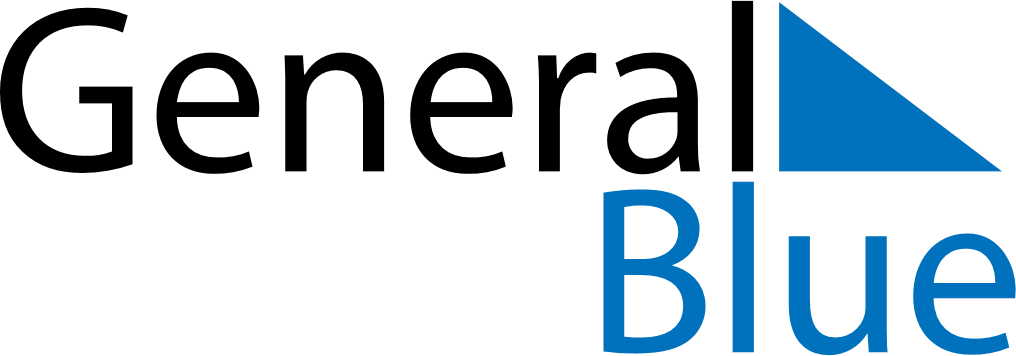 June 2025June 2025June 2025June 2025LiechtensteinLiechtensteinLiechtensteinSundayMondayTuesdayWednesdayThursdayFridayFridaySaturday1234566789101112131314PentecostWhit Monday1516171819202021Corpus ChristiFeiertagsbrückeFeiertagsbrücke22232425262727282930